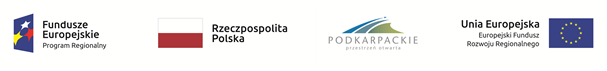 Projekt „Rozwój transportu niskoemisyjnego na obszarze Miejskiego Obszaru Funkcjonalnego Krosno” współfinansowany z Europejskiego Funduszu Rozwoju Regionalnego w ramach Regionalnego Programu Operacyjnego Województwa Podkarpackiego na lata 2014-2020ZP.271.141.2018						      Krosno, dnia 18.01.2019r.Ogłoszenieo wyborze najkorzystniejszej oferty w postępowaniu o udzielenie zamówienia publicznego (art. 92 ust. 2 ustawy Prawo zamówień publicznych) GMINA MIASTO KROSNO, ul. Lwowska 28a, 38-400 Krosno, zwana dalej Zamawiającym, w dniu 18.01.2019r. rozstrzygnęła postępowanie prowadzone w trybie przetargu nieograniczonego pn.: Budowa i przebudowa infrastruktury drogowej służącej publicznemu transportowi zbiorowemu w ramach projektu pn. „Rozwój transportu niskoemisyjnego na obszarze Miejskiego Obszaru Funkcjonalnego Krosno” – cz. III.Na wykonanie części III przedmiotowego zamówienia wpłynęła 1 oferta złożona przez: Zakład Produkcyjno-Usługowo-Handlowy „BOGBUD” Bogdan Wronkowicz, ul. Zielona 10, 38-480 Rymanów.Cena i długość okresu gwarancji jakości i rękojmi za wady:cena: 1 070 000,00 zł,długość okresu gwarancji jakości i rękojmi za wady: 5 lat;Po dokonaniu oceny oferty pod kątem przesłanek jej odrzucenia (na podstawie art. 89 ust. 1 ustawy Prawo zamówień publicznych) ustalono, że oferta jest zgodna 
z treścią SIWZ.Zamawiający ustalił następujące kryteria oceny ofert: 1) cena - 60 %, 2) długość okresu gwarancji jakości i rękojmi za wady - 40 %.Po dokonaniu przeliczenia punktów przyznanych wykonawcy w obu kryteriach oceny ofert ustalono, co następuje:1) 60,00 pkt, 2) 40,00 pkt; Łącznie: 100,00 pktNastępnie przeprowadzono ocenę podmiotową wykonawcy (po złożeniu przez niego dokumentów na wezwanie z art. 26 ust. 1 ustawy Prawo zamówień publicznych) i ustalono, że wykonawca spełnia warunki udziału w postępowaniu i nie podlega wykluczeniu.Biorąc powyższe pod uwagę, Zamawiający podjął decyzję o powierzeniu realizacji części III przedmiotowego zamówienia firmie „BOGBUD”, która uzyskał maksymalną liczbę punktów.